PAPER TITLE (01-PAPER TITLE STYLE)INTRODUCTION (Heading 1)Use this document to format your paper. Formatting in this text is being done using predefined styles which can be found in the Home button at the top toolbar. Saved document should be named using standard Latin letters..For subheading use (Heading 2), for subsubheading use (Heading 3).Text can be formatted by positioning a cursor inside a paragraph, or by marking text, and then clicking at one of the prepared styles in the top-right corner. This text is in (06-Text style.)  Paper should be written in English, Serbian, Croatian and Bosnian language. Paper should have 4-10 pages, formatted according to this template. In differently named styles, all necessary settings needed for text formatting are stored, and selecting the text (or by positioning cursor inside paragraph) and adequate style large number of predefined settings can be applied automatically.The easiest way to prepare your paper is by using this template, because styles are named with obvious names, so you should not remember them, because you can see their purpose by viewing their name. It is recommended that the paper should be written by IMRaD Format (Introduction, Methods, Results and Discussion).Use the introduction to show that you are knowledgeable about your field of study. Your introduction should contain:A summary of existing research on the subject  (07-Bulleted list style)Hypothesis or research questionTheory (if relevant)An introduction to the field and the current situationThe introduction should explain what we know, and what we are uncertain about. It should explain and summarise, but it should also ask questions, clarify, compare etc. Everything you write here must relate to your research question.METHODSUse your method chapter to show that you arrived at your results by applying valid and reliable methods. Explain what you did; your research, treatment or professional intervention, and how you did it. Your method chapter shows how you arrived at your results.TablesAll tables should be numbered with Arabic numerals. Headings should be placed above tables, center justified. Only horizontal lines should be used within a table, to distinguish the column headings from the body of the table, and immediately above and below the table. An example below may be useful to authors. (09-Table style)Table 1. An example of a table (08-Table/Figure caption style)FiguresFigures (e.g. diagrams) and tables should be inside text body at appropriate position (it is not necessary to position figures and tables where you describe them inside text body). For formatting figures (e.g. diagrams) use (10-Figure style).Photos (in-colour or black and white) should be of good quality, appropriate for printing.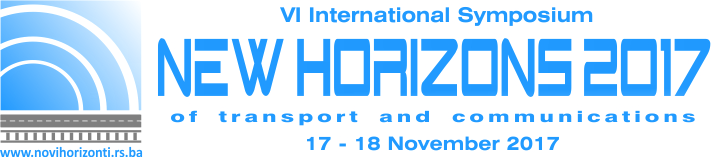 Figure 1. Logo of VI International Symposium New Horizons (08-Table/Figure caption style)EquationsFormulas should be numbered with Arabic numbers, in parentheses, using the right alignment. (11-Equations style)		 (1)		(2)resultsA relatively large part of your paper/thesis should be devoted to your results (findings, data, empirical evidence). In this section you should:Present the findings Explain and interpret (e.g., differences between various studies)Assess and evaluate.Your results = the essence of your paper. The Introduction and Methods chapter should build up to your Results by showing how you arrived at your results (Methods) and their significance (Introduction).dicussionIn this chapter you discuss the results of your study.Is it possible to generalise?Make comparisons with other studiesAre there alternative explanations?What are the strong and weak aspects of your paper?What are the practical implications?Is more research needed?Make recommendations (to be applied in practice).ConclusionFor your conclusion: What answer(s) have you found to your research question? If you have a hypothesis, has it been strengthened, weakened or falisified? Do not introduce issues here that have not been mentioned earlier. If the results of your study do not allow you to draw any conclusions, you can end with a summing up.ReferencesCitations in the text should not be marked by footnotes, but should be given at the end of the citation or when making a reference to someone’s work. When citing the authors, their names are written originally, with the year of publication of the work in parentheses (Chen, 2015) or (Chen and Wang, 2015). If more than two authors have been cited, only the first one is named, followed by et al. (Chen et al., 2014). A comma is used to separate the author from the year of publication, and a semicolon (;) for separating different authors of different works. If the same author has more works published in one year, then the subsequent works are marked with alphabet letters attached after the year (for example, 1998a, 1998b, etc.) making sure that they are marked in the bibliography in the same way (the year of publication should be accompanied by a letter mark – 1998a). When citing the source from the Internet, the Internet address and the date when it was downloaded should be cited (http:/www....10.01.2016). At the end of the paper a reference list in alphabetical order should be supplied. Use APA style for reference. References should not be numbered or bulleted. (12-References style)Zadeh, L. A. (1965). Fuzzy sets. Information and control, 8(3), 338-353.Demir, E., Bektaş, T., & Laporte, G. (2014). A review of recent research on green road freight transportation. European Journal of Operational Research,237(3), 775-793.Mannering, F. L., & Bhat, C. R. (2014). Analytic methods in accident research: methodological frontier and future directions. Analytic Methods in Accident Research, 1, 1-22.NO PAGE NUMBERSFirst authora, Second authorb, Third authorc (02-Name and surname style)a First affiliation, Address, City and Postcode, Country, e-mail (03-Affiliation style)b Second affiliation, Address, City and Postcode, Country, e-mailc Third affiliation, Address, City and Postcode, Country, e-mailAbstract: Abstracts should have maximum 200 words and should be structured using the following sub-headings: Objectives (state the aims and objectives of the research, “What is it about and why is it important?”), Prior Work (What are previous concepts, research, or experiences that paper is based on? How does the paper relate to the other research in this topic area?), Approach (What approach was used to capture the practical/research evidence? What were the main employed methods (e.g. survey, observation, case study), Results (highlight the key results and conclusions from the empirical studies, evidence or presented experiences; it ensures that results are clear, precise and justified) and Value (clearly state the key contribution of the paper). (04-Abstract style)Key words: Minimum 3 and maximum 5 key words or short phrases, which are not contained in the title of the paper(05-Key words style)An example of a column headingColumn A (t)Column B (T)And an entry12And another entry34And another entry56